UNDERGRADUATE CURRICULUM COMMITTEE (UCC)
PROPOSAL FORM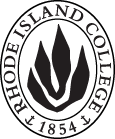 Cover page	B.  NEW OR REVISED COURSES  Delete section B if the proposal does not include a new or revised course. As in section A. do not highlight but simply delete suggested options not being used. Always fill in b. 1 and B. 3 for context.D. SignaturesD.1. Approvals: required from programs/departments/deans who originate the proposal. THESE may include multiple departments, e.g., for joint/interdisciplinary proposals. D.2. Acknowledgements: REQUIRED from OTHER PROGRAMS/DEPARTMENTS (and their relevant deans if not already included above) that are IMPACTED BY THE PROPOSAL. SIGNATURE DOES NOT INDICATE APPROVAL, ONLY AWARENESS THAT THE PROPOSAL IS BEING SUBMITTED. CONCERNS SHOULD BE BROUGHT TO THE UCC COMMITTEE MEETING FOR DISCUSSION; all faculty are welcome to attend.A.1. Course or programHIST 117 Special Topics in HistoryHIST 118 TOPICS IN U.S. HISTORY TO 1877HIST 119 TOPICS IN U.S. HISTORY FROM 1877 TO THE PRESENTHIST 117 Special Topics in HistoryHIST 118 TOPICS IN U.S. HISTORY TO 1877HIST 119 TOPICS IN U.S. HISTORY FROM 1877 TO THE PRESENTHIST 117 Special Topics in HistoryHIST 118 TOPICS IN U.S. HISTORY TO 1877HIST 119 TOPICS IN U.S. HISTORY FROM 1877 TO THE PRESENTHIST 117 Special Topics in HistoryHIST 118 TOPICS IN U.S. HISTORY TO 1877HIST 119 TOPICS IN U.S. HISTORY FROM 1877 TO THE PRESENTReplacing A. 1b. Academic unitFaculty of Arts and Sciences Faculty of Arts and Sciences Faculty of Arts and Sciences Faculty of Arts and Sciences A.2. Proposal typeCourse:  | revision |Course:  | revision |Course:  | revision |Course:  | revision |A.3. OriginatorHolly ShadoianAcademic AffairsAcademic AffairsAcademic AffairsA.4. Context and Rationale Note: Must include this additional information for all new programsHIST 117 Special Topics in HistoryHIST 118  Topics in U.S. History to 1877HIST 119  Topics in U.S. History from 1877 to the PresentThese three history courses are long time offerings of the Early Enrollment Program (EEP) but are not offered on campus. They have counted as elective credit only. URI awards Gen Ed credit for all three, putting RIC at a disadvantage in terms of articulation and potential recruitment of students. The chair of the History department has agreede to allow these three history courses to count as 4-credit Gen Ed Hist courses. They will maintain their original course titles and descriptions. Prior to the history department changing the majority of their courses to 3 credits, these courses were all 4 credits each. Because they will now serve as satisfying a Gen Ed requirement, the number of credits will change back to 4.EEP students taking any of these three courses will benefit from being able to receive Gen Ed credit from Rhode Island College.HIST 117 Special Topics in HistoryHIST 118  Topics in U.S. History to 1877HIST 119  Topics in U.S. History from 1877 to the PresentThese three history courses are long time offerings of the Early Enrollment Program (EEP) but are not offered on campus. They have counted as elective credit only. URI awards Gen Ed credit for all three, putting RIC at a disadvantage in terms of articulation and potential recruitment of students. The chair of the History department has agreede to allow these three history courses to count as 4-credit Gen Ed Hist courses. They will maintain their original course titles and descriptions. Prior to the history department changing the majority of their courses to 3 credits, these courses were all 4 credits each. Because they will now serve as satisfying a Gen Ed requirement, the number of credits will change back to 4.EEP students taking any of these three courses will benefit from being able to receive Gen Ed credit from Rhode Island College.HIST 117 Special Topics in HistoryHIST 118  Topics in U.S. History to 1877HIST 119  Topics in U.S. History from 1877 to the PresentThese three history courses are long time offerings of the Early Enrollment Program (EEP) but are not offered on campus. They have counted as elective credit only. URI awards Gen Ed credit for all three, putting RIC at a disadvantage in terms of articulation and potential recruitment of students. The chair of the History department has agreede to allow these three history courses to count as 4-credit Gen Ed Hist courses. They will maintain their original course titles and descriptions. Prior to the history department changing the majority of their courses to 3 credits, these courses were all 4 credits each. Because they will now serve as satisfying a Gen Ed requirement, the number of credits will change back to 4.EEP students taking any of these three courses will benefit from being able to receive Gen Ed credit from Rhode Island College.HIST 117 Special Topics in HistoryHIST 118  Topics in U.S. History to 1877HIST 119  Topics in U.S. History from 1877 to the PresentThese three history courses are long time offerings of the Early Enrollment Program (EEP) but are not offered on campus. They have counted as elective credit only. URI awards Gen Ed credit for all three, putting RIC at a disadvantage in terms of articulation and potential recruitment of students. The chair of the History department has agreede to allow these three history courses to count as 4-credit Gen Ed Hist courses. They will maintain their original course titles and descriptions. Prior to the history department changing the majority of their courses to 3 credits, these courses were all 4 credits each. Because they will now serve as satisfying a Gen Ed requirement, the number of credits will change back to 4.EEP students taking any of these three courses will benefit from being able to receive Gen Ed credit from Rhode Island College.HIST 117 Special Topics in HistoryHIST 118  Topics in U.S. History to 1877HIST 119  Topics in U.S. History from 1877 to the PresentThese three history courses are long time offerings of the Early Enrollment Program (EEP) but are not offered on campus. They have counted as elective credit only. URI awards Gen Ed credit for all three, putting RIC at a disadvantage in terms of articulation and potential recruitment of students. The chair of the History department has agreede to allow these three history courses to count as 4-credit Gen Ed Hist courses. They will maintain their original course titles and descriptions. Prior to the history department changing the majority of their courses to 3 credits, these courses were all 4 credits each. Because they will now serve as satisfying a Gen Ed requirement, the number of credits will change back to 4.EEP students taking any of these three courses will benefit from being able to receive Gen Ed credit from Rhode Island College.A.5. Student impactEEP students who attend RIC will be able to count any one of these courses as satisfying the History category of General EducationEEP students who attend RIC will be able to count any one of these courses as satisfying the History category of General EducationEEP students who attend RIC will be able to count any one of these courses as satisfying the History category of General EducationEEP students who attend RIC will be able to count any one of these courses as satisfying the History category of General EducationEEP students who attend RIC will be able to count any one of these courses as satisfying the History category of General EducationA.6. Impact on other programs None other than Gen Ed.None other than Gen Ed.None other than Gen Ed.None other than Gen Ed.None other than Gen Ed.A.7. Resource impactFaculty PT & FT: nonenonenonenoneA.7. Resource impactLibrary:nonenonenonenoneA.7. Resource impactTechnologynonenonenonenoneA.7. Resource impactFacilities:nonenonenonenoneA.8. Semester effectiveFall 2021 A.9. Rationale if sooner than next Fall A.9. Rationale if sooner than next FallOld (for revisions only)ONLY include information that is being revised, otherwise leave blank. NewB.1. Course prefix and number HIST 117HIST 118HIST 119SameB.2. Cross listing number if anyB.3. Course title Special Topics in HistoryTopics in U.S. History to 1877Topics in U.S. History from 1877 to the PresentSameB.4. Course description B.5. Prerequisite(s)B.6. OfferedB.7. Contact hours B.8. Credit hoursB.9. Justify differences if anyB.10. Grading system B.11. Instructional methodsB.12.CategoriesB.13. Is this an Honors course?B.14. General EducationN.B. Connections must include at least 50% Standard Classroom instruction.NOYES  | category: HistoryB.15. How will student performance be evaluated?B.16 Recommended class-sizeB.17. Redundancy statementB. 18. Other changes, if anyNamePosition/affiliationSignatureDateEarl SimsonDen, Faculty of Arts & SciencesEarl Simson4/30/2021Jeannine Dingus EasonDean, School of Education Jeannine Dingus-Eason5/3/2021Carolynn MastersDean, School of Nursing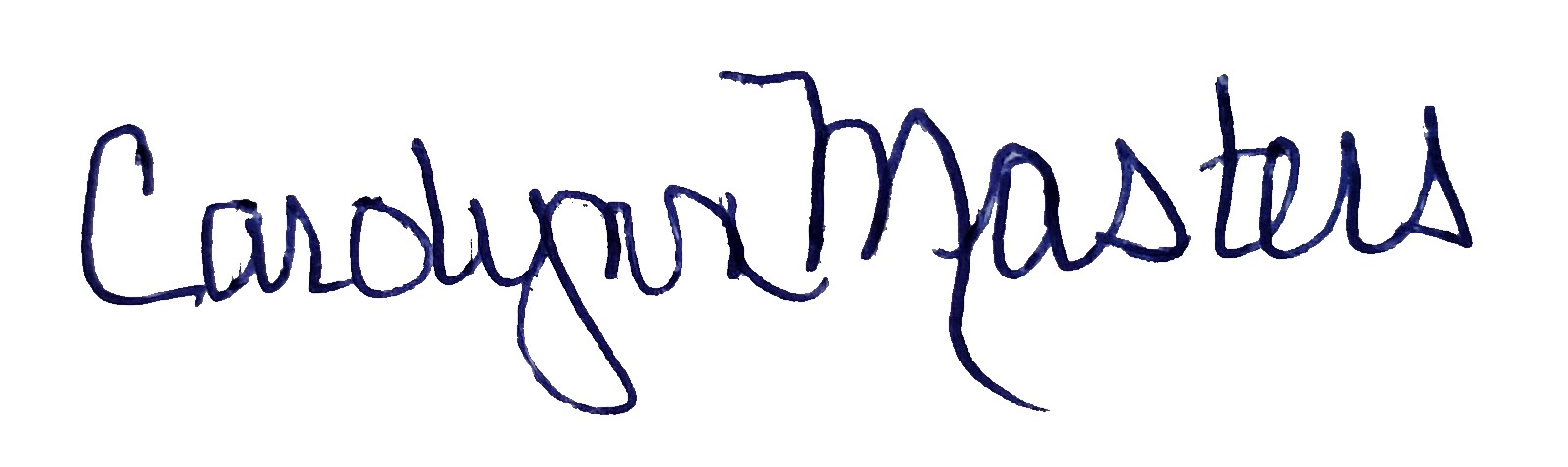 5/1/2021Jayashree NimmagaddaInterim Dean, School of Social Work*Approved by e-mail4/30/2021Alema KarimInterim Dean, School of BusinessElisa MillerChair, History*Approved by e-mail4/29/2021Joseph ZornadoChair, COGE*approved by e-mail4/28/2021NamePosition/affiliationSignatureDateTab to add rows